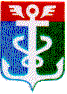 РОССИЙСКАЯ ФЕДЕРАЦИЯПРИМОРСКИЙ КРАЙКОНТРОЛЬНО-СЧЕТНАЯ ПАЛАТА
 НАХОДКИНСКОГО ГОРОДСКОГО ОКРУГА692900. Приморский край, г. Находка, Находкинский пр-т,14тел.(4236) 69-22-91 факс (4236) 74-79-26 E-mail: ksp@ksp-nakhodka.ruЗАКЛЮЧЕНИЕна проект постановления администрации Находкинского городского округа«О внесении изменений в муниципальную программу «Информатизация администрации Находкинского городского округа» на 2015 – 2017 гг.» (утверждена постановлением администрации Находкинского городского округа от 29.08.2014 года №1601, в редакции постановления администрации НГО от 23.03.2015 года № 405)29 июля   2016 года			                                                    г. НаходкаЗаключение Контрольно-счетной палаты Находкинского городского округа (далее КСП НГО) на проект постановления администрации Находкинского городского округа «О внесении изменений в муниципальную программу «Информатизация администрации НГО» на 2015 – 2017 гг.» (далее – проект постановления, проект) подготовлено в соответствии с Бюджетным кодексом Российской Федерации (далее – Бюджетный кодекс, БК РФ), Решением о бюджетном процессе в Находкинском городском округе  от 30.10.2013г. № 265-НПА (далее – Решение о бюджетном процессе), Решением о Контрольно-счетной палате Находкинского городского от 30.10.2013г № 264-НПА.Настоящее Заключение на  изменения в  указанную муниципальную программу, подготовлено председателем КСП НГО Гончарук Т.А. на основании пункта 2 статьи 157 Бюджетного кодекса РФ, пункта 7 части 1 статьи 8 Решения Думы НГО от 30.10.2013 года № 264 – НПА «О Контрольно – счетной палате НГО», Решения о бюджетном процессе в Находкинском городском округе  от 30.10.2013г. № 265-НПА (далее – Решение о бюджетном процессе), в соответствии с пунктом 6 раздела I  плана работы Контрольно-счетной палаты Находкинского городского округа на 2016 год и распоряжением председателя Контрольно-счетной палаты НГО от 15.03.2016 года № 48-Р.При подготовке настоящего заключения использованы следующие нормативные документы: Бюджетный кодекс РФ; Федеральный закон от 06.10.2003 № 131-ФЗ             "Об общих принципах организации местного самоуправления в Российской Федерации" (далее - Федеральный закон № 131-ФЗ);  Федеральный закон от 25.07.2002 г. № 114-ФЗ «О противодействии экстремистской деятельности», от 06.03.2006 г. № 35–ФЗ «О противодействии терроризму, ст. 35,48 Устава Находкинского городского округа; постановление администрации Находкинского городского округа  от 28.09.2015 года № 1316 «О порядке принятия решений о разработке, формировании и реализации муниципальных программ в НГО» (далее – Порядок принятия решений о разработке, формирования и  реализации муниципальных программ).Целями внесения изменений в   указанную Программу (подготовка проекта постановления) являются:  - внесение изменений в муниципальную программу  (Приложение №5 «Ресурсное обеспечение реализации программы» и приложение №6 «План реализации программы» «Информатизация администрации НГО» на 2015 - 2017 гг.») обосновано дополнительным выделением средств из бюджета НГО на общую сумму 3 231,36 тыс. рублей. в том числе:- приобретение компьютерной и оргтехники. Телекоммуникационного оборудования. технических средств защиты информации (п.1.3. программных мероприятий, КБК 851/0113/0190126020/242) на общую сумму 1 545, 880 тыс. рублей. Общий объем финансирования мероприятий программы по указанной статье составит после внесения изменений 3 130,88 тыс. рублей;- приобретение лицензионного программного обеспечения соисполнителем программы – финансовым управлением (п. 2.2. программных мероприятий, КБК 992/0106/-109126020/242) на общую сумму 1 685,48 тыс. рублей, в том числе по годам:2016 год – 1 140,00 тыс. рублей, 2017 год – 1 225,60 тыс. рублей.Ответственным исполнителем муниципальной программы является отдел компьютерных технологий администрации находкинского городского округа.Рассмотрев проект постановления администрации Находкинского городского округа «О внесении изменений в муниципальную программу «Информатизация администрации НГО» на 2015 – 2017 гг.» (вх. № 33-7-038 от 29.07.2016 года), Контрольно-счетная палата  полагает достаточными основания для внесения изменений в муниципальную программу «Информатизация администрации НГО» на 2015 - 2017 гг.»).Председатель Контрольно – счетной палаты  НГО                                     Т.А. Гончарук    